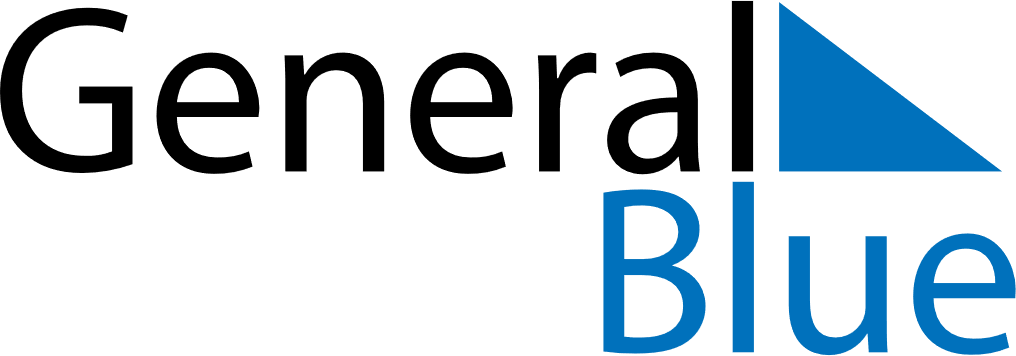 November 2021November 2021November 2021November 2021SerbiaSerbiaSerbiaSundayMondayTuesdayWednesdayThursdayFridayFridaySaturday12345567891011121213Armistice Day14151617181919202122232425262627282930